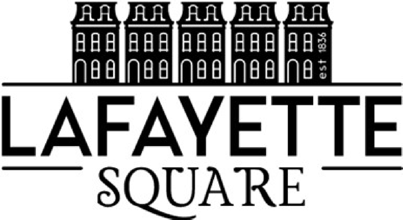 Lafayette Square Neighborhood Association (LSNA)Board of Directors Meeting Sep 5th 2023The Board met in person with the following members present: Christina Ryan, George Boulware, Tatiana Clader, Sarah Hurst, Chris Budde, Megan Biegacki, Tim Strickfaden, Jill Peckinpaugh, Donna Hagerty-Payne, Bart Lissner, Tom Murphy, Ty Lipe, Chris Waldbuesser, and Mark Kapp, with Nicole Ewing joining virtually. Meeting Minutes:The meeting was called to order at 7:03PM. Minutes for August were approved, motion by Chris  2nd by Tom. All in favor.	Ongoing Business:Fountain Plaza and Pocket Park Updates - Renderings 	Chris and Tom worked on the fountain and got it running. Shout out to Chris for going down into the sewer to fix malfunction! The organization spent money on parts and services getting the fountain up and running and it is expected to stay running for the next couple of years. There are some concerns of the fountain getting vandalized in the future which may cause some malfunction. The fountain still needs some tuckpointing, but further maintenance is not emergent to keep the fountain running. Park House Update -  LSNA/LPC Transfer	Tom met with Mike Killeen to further discuss pocket park renderings and the possibility of putting a building on the property. The building could include a two-story building with a police substation, some retail space, and storage for the neighborhood organization. A second floor would, however, require an elevator. Killeen is going to draw up some new renderings with the price of a 2nd floor, elevator, and some outdoor space. Tom is expecting new renderings in about a month, and then the board can begin exploring how to fund the project. Playground-	The playground is now tapped off and some taking down of playground equipment is happening currently!Mass neighborhood mailings- Christina and Mike Bushir would like to reignite a yearly mailing to all residents in the neighborhood. This would include approx. 1,600 mail pieces going out annually in December to increase membership and increase engagement within the neighborhood organizations and committees. Expected cost should be around $900 and will be split with LPC. Park House Handover to LPC- There are some issues with leasing a building on city park property to an individual leasing company, and likely will not continue. Michael Bushir isn’t able to get a definitive answer from the Parks Department about what is required to turn over the Park House responsibilities over to the LPC. It may be that the LSNA & the LPC will have to split the cost of the maintenance and utilities moving forward. Legal Action on Problem Properties
Demand Letter - 60 days expires on 9/16Payment Options with Jason SappLSNA Policies and Procedures Subcommittee- Transition/Turnover Policy	Each position of the board needs to look over the Transition and Position Turnover Pages are updated with current log ins and passwords and ensure that all websites with outside entities (Square, One Cause, etc) all have information updated when a board member is leaving their position so that the incoming board member can take over all responsibilities seamlessly and there is no need to track down previous owners of sites to change passwords, etc. 2024 Slate of Candidates and Recruiting-(I didn’t catch names of possible new member at large positions)The board is still short of a Treasurer Elect, and Tom Murphy has volunteered to take this position if the board doesn’t fill the position.Should I List current and past year’s board member names here for best practice?????Update Bios-	Christina is requesting that all members of the board glace at and update their bios for public viewing. New Business: SLACO Conference- If anyone is interested in attending reach out to Christina RyanPhia Pelle- There are a few neighbors that are still in strong opposition of how Sophia Beard wants to run her business (Phia Pelle) and how she wants to manage the business licenses holders within the building of the Phia Pelle spa on Hickory and 18th. Committee Updates: Treasurer- We have 220k in the bank. Sarah started the transition to Together Credit Union, and moved 3 of the revenue accounts of the organization over and will begin moving the others in the near future. Communications- Tim is back in town and working on the Masquerade Ball website. Tim is also working on streamlining the major fundraiser websites and fundraisers on social media, and working to combine them into one site/social media page under the LSNA.                Preservation- Fountain updates are above, trees are currently being trimmed in the park, and the fence on Wavery is an ongoing project to replace the columns and finials. Safety- One crosswalk sign was moved from Park and Missouri to Park and Mississippi. Sara Hurst suggested George buy an additional sign so that both corners are covered. The Safety Committee is buying each block captain a drink at the upcoming concert at Busch Stadium. The Bocce Ball tournament aimed to recruit and engage block captains starts this Thursday at 7:00 at the baseball fields in the park. St. Louis’ National Night Out is Oct 3rd!!! Block Captains are organizing for their own block, and anyone is encouraged to reach out to George for more info. Business Affairs Update- Wants to include an LSNA tent at next year’s bike race event and be more communicative and engage the neighborhood local restaurants and businesses for next year as well. Bart wants to work early next year on getting permit forms signed and turned in well before the bike race to include them in the event. Bart is reaching out to Explore St. Louis to find out what our neighborhood organization gets from our membership and is meeting with them next week to make sure we are getting the most out of our yearly membership.                Membership- Sending out an email to push Masquerade Ball tickets presales to members of the neighborhood. We currently have 228 members total. Fundraising- We are good to go on Holiday Tour with Bev Murphy taking over and the committee is meeting regularly. They are working on creating the promotional items and Holiday Tour poster. Pre-sales for the Holiday Tour tickets will be available at the last neighborhood concert of the year on Sep 9th. Light up the Square is December 2nd and the Holiday Tour and market are combined into a one day event on Dec 10th. Masquerade Ball- ticket sales have broken even! Sold almost 80 ticketsCapital Improvements- Nothing new to report Announcements: The board is on the lookout for a Vice President if you or anyone you know could be interested, reach out to a board member, Christina Ryan, or Chris Budde.Upcoming Meetings/Events:Christina called for the meeting to be adjourned, 2nd by Tom.  All agreed and the meeting ended at 8:51 PM.September gen assembly mtg September13th, 2023 @7pm at Sqwires. Next Board Meeting(s) *Change to allow for National Night Out for October only* Monday, Oct 2nd, 7:00 pm at The Park House 